木造住宅耐震診断申請書（精密耐震診断意向確認票）対象住宅で精密耐震診断の希望がある方は、下記に必要事項をご記入のうえ提出してください。○対象となる住宅は、町内にあり現に居住している次のすべてに該当する住宅です。（過去に精密耐震診断を受けた住宅は、対象となりません）・昭和５６年５月３１日以前に建築工事に着手した住宅・在来工法の木造住宅（ツーバイフォーや非木造の住宅は対象外）・長屋及び共同住宅以外の個人所有の一戸建ての住宅年　　月　　日　　建物に関する事項（該当する項目に○印を記入してください）☆提 出 先　　池田町役場 建設水道課 建設管理係　電話 62-3130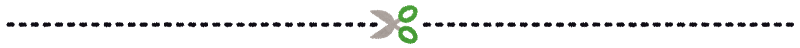 　　　　　　　　　　　　様耐震診断申請受付日　　　　　　　年　　月　　日・耐震診断では診断士が住宅内部等の調査を行いますので、当日は立会いをお願いいたします・診断士がお伺いする日時を連絡し調整します。診断士から連絡があるまでお待ちください　　（診断は９月以降に実施する予定です）☆問合せ先　池田町役場 建設水道課 建設管理係　電話 62-3130ふ り が な氏名　　　　　　　　　　　　　　　　　㊞住所〒399-　　　　池田町大字連絡先電話番号電話　0261-　　-　　　　携帯電話住宅の所在地池田町大字建築年大　正　・　昭　和　　　　年階数１階建て　・　２階建て